YKSITYISEN TERVEYDENHUOLLON PALVELUJEN TUOTTAJIEN OMAVALVONTASUUNNITELMApäivitetty 15.4.2024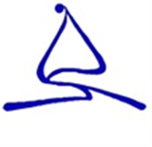 SALPAKANKAAN LÄÄKINTÄVOIMISTELU OYSISÄLLYSLUETTELO1.	Omavalvonnan toteuttaminen1.1.	Tiedot palvelujen tuottajasta ja toimipaikoista1.2.	Omavalvonnan organisointi ja terveydenhuollon palveluista vastaavan johtajan tehtävät1.3.	Toiminnan kuvaus, laadunhallinta sekä riskien tunnistaminen ja 	korjaavat toimenpiteet 1.4.	 Henkilöstö 1.5.	Toimitilat 1.6.	Terveydenhuollon laitteet ja tarvikkeet  1.7.	Hygieniakäytännöt 1.8.	Potilasasiakirjat ja henkilötietojen käsittely. Tietoturva ja tietosuoja.	 1.9.	Potilasasiavastaava ja hänen tehtävänsä sekä kuluttajaneuvonta1.10.	Potilaan osallistumisen vahvistaminen, muistutusten käsittely, kantelut, muut valvonta-asiat ja toiminnasta saatu palaute1.11.	Potilasvahinkoepäilyt1.12.	Riskien preventio 2.	Omavalvonnan asiakirjatOmavalvonnan toteuttaminenTiedot palvelujen tuottajasta ja toimipaikastaSalpakankaan Lääkintävoimistelu Oy, 0398266-0Keskuskatu 815870 Hollola03 7801212Omavalvonnan organisointi ja terveydenhuollon palveluista vastaavan johtajan tehtävätTerveydenhuollon palveluista vastaava johtaja Kirsi-Maria MissFysioterapeuttiTerveydenhuollon oikeusturvakeskuksen rekisteröintitodistus 29.05.1993 Dno 932/454/93 lupa ammattioikeuteenPalvelusta vastaavan johtajan hyväksyminen 16.7.1998. 0658093398170YhteystiedotSalpakankaan Lääkintävoimistelu OyKeskuskatu 815870 Hollola03 7801212040 5265601Salpakankaan Lääkintävoimistelu Oy:n terveydenhuollon palveluista vastaava johtaja työskentelee asiakastyössä noin 50% ja hallinnollisissa tehtävissä 50% työajastaan. Hoitolaitoksella on vain yksi toimipaikka, joka helpottaa valvontaa.Terveydenhuollon palveluista vastaava johtaja vastaa, että terveydenhuollon palveluja annettaessa:• toiminta täyttää sille lainsäädännössä ja sen nojalla annetuissa säännöksissäja määräyksissä asetetut vaatimuksetPalveluista vastaava johtaja seuraa säännöllisesti terveydenhuollossa tapahtuvia muutoksia ja ohjeita lainsäädännössä. Uutisoinnin seuraamisen lisäksi johtajan sähköpostiin tulee suoraan uutiskirjeet mm. Valviralta, STM:ltä, THL:ltä ja Kelalta sekä Kuntoutusyrittäjät Ry:ltä. Hän tuo tiedon työyhteisöön viikkopalavereissa sekä tarvittaessa ryhtyy toimenpiteisiin.• henkilökunnan määrä, koulutus ja ammattitaito ovat riittävät sekä tilat jalaitteet ovat asianmukaisiaJohtaja seuraa säännöllisesti asiakasvirtoja ja henkilökunnan resursseja niiden hallintaan ja reagoi tarvittaessa esim. sijaisilla, tehtävän siirroilla tai lisäkoulutuksella. Viikkopalaverissa tarkastetaan, tarvitseeko joku henkilökunnasta apua asiakkaansa kanssa tai esim. enemmän aikaa kirjallisiin töihin.Tarjottaessa palveluita tila ja laiteresurssit huomioidaan tarjouksessa sekä yksittäisen asiakkaan kohdalla aikaa varatessa sen tekee jokainen fysioterapeutti. Ajanvarauksen yhteydessä sähköisestä kalenterista näkee kaikkien fysioterapeuttien kalenterit yhtä aikaa, jolloin tilan ja välineistön tarve on nähtävillä helposti.Laitehankinnoista huolehtii johtaja fysioterapeuttien esittämien toiveiden ja uusimistarpeen pohjalta sekä alan messujen ja uutiskirjeiden kautta uutuuksiin tutustuen.• toiminta on lääketieteellisesti perusteltua, laadukasta ja potilasturvallistaJohtaja seuraa alan kehitystä, tutkimuksia sekä käypähoitosuosituksia. Potilasturvallisuutta valvotaan esim. tietosuojalla, potilastietojen kirjaamisella ja niiden säilyttämisellä asianmukaisesti, henkilökunnan säännöllisellä täydennyskoulutuksella, laitteiden säännöllisellä huollolla ja asianmukaisilla tiloilla.• potilasasiakirjat laaditaan ja säilytetään asianmukaisestiTietosuojan suunnitelma on laadittu ja sitä tarkastetaan tarpeen mukaan, vähintään kerran vuodessa.Fysioterapeuteille on kirjaamisohjeet kansiossa. Asiakastiedot kirjataan Acute potilastietojärjestelmään, jossa kaikki oleellinen tieto kysytään, joten tieto tulee kirjattua johdonmukaisesti ja rakenteellista kirjaamista käyttäen. Asiakkaiden kaikki tapahtumakirjaukset ja palautteet siirtyvät realiaikaisesti niiden valmistuttua Kantaan, eArkistoon. Epikriisit ym.paperit säilytetään kansioissa niille varatuissa lukollisissa kaapeissa. Pyritään siihen, että paperisia potilastietoja säilytetään mahdollisimman vähän, tarvittaessa skannataan potilastietojärjestelmään ja palautetaan asiakkaalle.• muistutukset käsitellään asianmukaisestiKaikki muistutukset ja palaute tuodaan viikkopalaveriin johtajan tietoon. Vaaratapahtumista on raportointimenetelmään ohjeistus.• palvelujen tuottaja tekee yksityisen terveydenhuollon muutosilmoituksetMuutosilmoitukset esim. tiloista tehdään Avi:lle. Henkilöstöstä, koulutuksista ja tiloista tehdään ilmoitukset myös esim. Kelaan ja hyvinvointi alueelle liittyen sopimuksiin.Toiminnan kuvaus, laadunhallinta sekä riskien tunnistaminen ja korjaavat toimenpiteetToiminnan arvomme ovatIlolla. Lähelläsi. Sinulle. Joustavasti ja monipuolisesti. Ammattitaidolla.Yrityksen tavoitteena on tarjota alueen eri-ikäiselle väestölle laadukkaita fysioterapiapalveluita etupäässä tule- ja neurologisissa ongelmissa. Toiminta on pääasiassa yksilö fysioterapiaa. Asiakasryhmät ovat alle kouluikäiset lapset ja kouluikäiset lapset ja nuoret, joiden ongelmat ovat sekä neurologisia että tule-ongelmia, aikuiset neurologiset asiakkaat, aikuisten tule-ongelmaiset asiakkaat sekä ikääntyvät asiakkaat. Asiakasprosessit on kuvattu kansiossa.Salpakankaan Lääkintävoimistelu Oy:ssä on laadunhallintajärjestelmän rakentamista tehty jo vuodesta 1998 lähtien, ensin Suomen Laatupalkinto viitekehyksen mukaan ja sittemmin se huomattiin meille epäkäytännölliseksi ja siirryttiin useiden koulutuksien kautta tekemään työtä ITE-menetelmän ja Fysi ry:n   ohjeiden avulla. Vuonna 2012 olemme rakentaneet sähköistä IMS toimintajärjestelmää Fpf (Fysi Partners Finland Oy) viitekehyksessä. IMS toimintajärjestelmä sisältää toiminnan käsikirjan, toimintaprosessit, toiminta- ja menettelyohjeet, dokumentit, toiminnan seuraamisen mittaristot. Olemme aina pyrkineet työskentelemään ammattitaitoisesti; kouluttaudumme jatkuvasti ja käytämme jos suinkin mahdollista vain sellaisia menetelmiä, jotka perustuvat alan tutkittuun ja hyväksyttyyn tietoon. Toimintamme on suunnitelmallista; toimintasuunnitelma työstetään vuodeksi kerrallaan, asiakaskyselyssä kartoitetaan asiakkaiden tarpeita ja toiveita, asiakas osallistuu fysioterapian suunnitteluun yhdessä fysioterapeutin kanssa.Henkilöstö on tehnyt työpaikasta ja työstä riskianalyysin, jossa on määritelty riski, riskin syy, pahimmat seuraukset, joita voi tulla, toimenpiteet ja ennaltaehkäisy. Koko henkilökunta on ensiapukoulutettuja, jotka päivitetään SPR:n suosituksen mukaan kolmen vuoden välein vuorotellen EA1 ja hätäEA. Henkilökunta on rokotettu korona ja kausi-influenssarokotteella THL:n suosituksen mukaan. Henkilöstö Henkilökuntaan kuuluu palvelusta vastaavan johtajan lisäksi kuusi fysioterapeuttia, joista yksi on tällä hetkellä äitiyslomalla. Kaikki fysioterapeutit ovat vakituisessa kokopäiväisessä työsuhteessa. Fysioterapeuttien muodollinen pätevyys on tarkastettu tutkintotodistuksista sekä Julkiterhikistä. Työhönotossa on myös työnäytteellä selvitetty fysioterapeutin ammattipätevyyttä. Henkilökunnalta on nähty rikosrekisteriotteet, koska fysioterapiassa käy alaikäisiä lapsia ja nuoria. Uuden työntekijän tulee näyttää rikosrekisteriote myös toimiessaan vanhusten tai vammaisten henkilöiden kanssa.Kaikilla fysioterapeuteilla on koulutussuunnitelma. Koulutuksissa käydään säännöllisesti tarpeen mukaan erikoistumisalojen mukaan. Pitkissä 20 opintopisteen koulutuksissa harvemmin 5-10 vuoden välein ja lyhyissä noin 3-4 opintopisteen koulutuksissa vuosittain, jos tarpeenmukaisia koulutuksia on tarjolla. Kerran viikossa pidetään henkilöstöpalaveri, jossa käydään läpi ajankohtaisten asioiden lisäksi työnohjauksellisia asioita.Työntekijärekisteri kansiossa.Työnohjaus järjestetään tarvittaessa, joka ostetaan sopimuksen mukaan ulkopuoliselta, koulutetulta, Kelan vaativan kuntoutuksen standardin vaatimuksen mukaisen koulutuksen käyneeltä työnohjaajalta.Henkilöstölle on henkilöstöohje, joka on liitteenä.Uuden työntekijän ja opiskelijan perehdyttämisestä sovitaan henkilökunnan kanssa kuka minkäkin osa-alueen perehdyttää. Perehdyttämistä tehdään myös ”vanhoille” työntekijöille tehtävien tai työolosuhteiden muuttuessa. Perehdyttämisestä on tarkistuslista, jotta kaikki osa-alueet, yritys, sen toiminta ja asiakkaat, organisaatio ja henkilöstö, toimintatavat, tilat ja työskentely-ympäristö, työaika, palkka-asiat, turvallisuus, työterveyshuolto, koulutus, tiedottaminen, työtehtävät ja odotukset ym. tulevat perehdytettyä. Tarkistuslista liitteenä.Työterveyshuollon palvelut ostetaan Salpausselän työterveys, jonka kanssa on sopimus lakisääteisestä työterveydestä ja jonka kanssa on tehty työterveyssuunnitelma, joka liitteenä. Johtaja seuraa sairauspoissaoloja ja työterveyssuunnitelman toteutumista.  Toimitilat Salpakankaan Lääkintävoimistelun toimitilat sijaitsevat Hollolan Kuntakeskuksessa, Keskuskatu 8:ssa. Tilat ovat katutasossa, yhdessä kerroksessa. Kiinteistön edessä on hyvät parkkitilat ja aivan oven edessä kaksi inva-paikkaa.  Apuvälineillä on helppo tulla sisään ja liikkua myös sisätiloissa.Tilojemme yhteispinta-ala 212,5 m2.erillinen äänieristetty huone, jossa ultraääni- ja sähkölaitteet sekä sähkökäyttöinen hoitopöytäerillinen äänieristetty huone, jossa ultraääni- ja sähkölaitteet sekä sähkökäyttöinen hoitopöytäerillinen huone, jossa sähkökäyttöinen hoitopöytäerillinen huone, jossa sähkökäyttöinen hoitopöytäverhoilla erotettu tila, jossa sähkökäyttöinen hoitopöytäverhoilla eristettytila, jossa painokevennetty kävelymatto, kuntosali-, LHT-laitteita ja sähkökäyttöinen leveä hoitopöytä, nojapuut, edellisen tilan kanssa yhteensä n.70 m2lasten terapiatila, jossa paljon lastenterapiavälineitä ja leluja. Tila 40m2.Asiakkaita varten on tilava wc sekä inva-wc ja erittäin avarat odotustilat.Henkilökunnalle on vastaanottotila, kaksi palvelutiskiä, jossa asiakashallintalaitteet, toimisto, naisille ja miehille omat pukeutumistilat ja wc:t sekä keittiö ja neuvotteluhuone, riittävästi varastotilaa, jossa terapiavälineitä, kulutustavaraa sekä lukolliset kaapistot asiapapereille.Toimitiloista on Phsoteyn ympäristöterveydenhuollon johtajan lausunto ja AVI:n luvat, joista kopio liitteenä. Tiloja ei enää uuden soterirekisterin tultua tarkasteta ennen käyttöönottoa tai muutoksia systemaattisesti, vaan valvonta perustuu omavalvontaan.Terveydenhuollon laitteet ja tarvikkeet  Fysioterapiassa pääasialliset laitteet ovat sähkökäyttöiset hoitopöydät, ultraääni, syvälämpö, pintalämpöpakkaukset, cryo-kylmätykki, sähköhoito ja tutkimuslaitteet sekä erilaiset kuntoiluvälineet ja lasten terapioissa käytettävät lelut. Uusimpana kävelykuntoutusmatto sekä robottiavusteinen alaraajojen kuntoutuslaite, Välineistöä hankitaan ja uusitaan tarpeen mukaan. Ultraääni, sähkö, pöydät ja kalibrointia vaativat laitteet huolletaan säännöllisesti vuoden välein. Laitteiden huoltopöytäkirjakopiot ovat kansiossa.Hygieniakäytännöt Hoitolaitoksissa käsihygienia on oleellisin osa infektioiden torjuntatyötä. Käsien pesu saippualla ja käsidesin käyttö asiakaskontaktien välillä myös kotikäynneillä on oleellisin toimenpide. Hoitopöydät ja välineet sekä lelut puhdistetaan niihin tarkoitetulla desifiointipesuaineella asiakkaiden jälkeen. Hoitopöydillä ja esim. ihon puhdistukseen käytetään kertakäyttöpaperia, jotka ovat energiajätettä. Päivittäistä siivoamista toteuttaa kaikki siivoten omat jäljet ja yhteiset tilat tarpeen mukaan. Isommat siivoukset ostetaan ulkopuoliselta siivousfirmalta. Potilasasiakirjat ja henkilötietojen käsittely. Tietoturva ja tietosuoja.Tietoturvasta on laadittu suunnitelma, joka sisältää tietoturvapolitiikan ja ohjeet tietoturva-asioihin ja kirjaamiseen. Tietoturva vastaavana toimii palveluista vastaava johtaja.                  Käyttämämme potilastietojärjestelmä, Acute on A luokan tietojärjestelmä, joka  kytkeytyy kansallisiin palveluihin, jossa tiedot myös arkistoitu. Käytämme potilastietojärjestelmäämme sovellusvuokrauksena. Potilastietojärjestelmän asennus-, päivitys- ja ylläpitovastuu on toimittajalla.   Ohjelma perustuu selainteknologiaan ja ohjelmaan mennään internetin kautta heidän palvelimelleen, joka sijaitsee Suomessa. Ohjelmaan pääsy on suojattu salasanoilla, jotka ovat kaikilla työntekijöillä omat. Pääsääntöisesti tunnistautuminen tapahtuu Sote ammattikortilla.  Myös ajanvaraus on tässä ohjelmassa. Asiakkaiden paperikansiot säilytetään lukituissa kaapeissa. Myös röntgenkuvat säilytetään lukollisessa kaapissa.Tietokoneet on sijoitettu korkean tiskin taakse niin, ettei kuvaruutu näy. Näytöt ovat suojattu suojakalvolla, estäen näkymät sivulta. Asiakastiedostosta poistutaan aina, jos konetta ei käytetä.Rekisterinpitäjänä asiakastiedot säilytetään vähintään 12 vuotta potilaan kuolemasta tai jos ei tiedetä 120 vuotta potilaan syntymästä ja 12 vuotta fysioterapian päättymisestä. Henkilötietojen kerääjänä hoitosuhteen päätyttyä paperiset asiakirjat palautetaan rekisterinpitäjälle, muutoin tiedot ovat kannassa, jos ostopalveluvaltuutus on tehty. Tarpeettomat asiakirjat, muistipaperit, tutkimuskaavakkeet, joista tiedot ovat siirretty tietokoneelle ym. paperit, joissa on asiakastietoja, tuhotaan silppurilla. Henkilökunnalla on erikseen kirjaamisohjeet työntekijän omaksi turvallisuudeksi ja työn jatkuvuuden turvaamiseksi sekä ohjeet eArkistoon liittyen. Asiakastiedot merkitään viivytyksettä. Eri maksajatahot määrittävät myös omia kirjaamisvelvoitteita esim. Kelan vaikeavammaisten lääkinnällisessä kuntoutuksessa käyvillä on terapiavihot. Asiakkaat näkevät kirjaukset OmaKannasta. Asiakaskansiossa odotustilassa on asiakkaille ohjeet ja rekisteriseloste.Asiakkaan informoinnin saanti tarkistetaan ja annetaan tarvittaessa tai häntä pyydetään käymään tutustumassa asiaan OmaKannassa.		Potilastiedon arkistossa olevien tietojen käyttäminen ja luovuttaminen 			edellyttää potilaan informointia. Potilasta tulee informoida Kanta-palveluista, 		arkistointipalveluun tallennetuista tiedoista ja niiden käyttömahdollisuuksista 		sekä mahdollisuudesta rajoittaa tietojen luovutusta.  		Kieltojen tekemisen yhteydessä potilasta on informoitava, että kielto koskee 		myös tilanteita, joissa hän on äkillisen henkeä uhkaavan sairauden tai 			loukkaantumisen vuoksi tajuton ja sen vuoksi kykenemätön peruuttamaan 		tekemänsä kiellon – ellei hän erikseen rajaa kieltojen voimassaoloa pois 			hätätilanteista. 		Tieto informoinnista merkitään potilastietojärjestelmään, jonka kautta tieto 		tallentuu välittömästi myös Tiedonhallintapalveluun. Tällöin merkintä on 		jatkossa kaikkien Kanta-palveluihin liittyneiden tarkistettavissa. 			Kansalainen voi itse merkitä informaation saaduksi Omakannan kautta. 		Terveydenhuollon toimintayksikössä potilaiden informointi Potilastiedon 		arkistosta aloitetaan, kun toimintayksikkö on liittynyt arkiston käyttäjäksi ja 		potilastietojärjestelmä mahdollistaa informointimerkintöjen tekemisen. 			Informointi annetaan viimeistään ensimmäisen palvelutapahtuman 			yhteydessä. 		Informointi tulee antaa potilaalle henkilökohtaisesti. Suositeltavin tapa on, 		että potilas informoidaan heti, kun potilas asioi terveyspalveluissa ja 			havaitaan, ettei informointia ole vielä annettu. Informointi voidaan tehdä 		esimerkiksi ajanvarauksen tai ilmoittautumisen yhteydessä tai 			vastaanotto- ja kotikäyntien yhteydessä.  Potilas voidaan informoida ja  			merkitä informointi annetuksi vaikkei potilas kaikilta osin 	ymmärtäisikään 		informointia. Myös niiden potilaiden informoinnista on huolehdittava, jotka 		ovat kotiin annettavien palveluiden piirissä (esim. kotisairaanhoito).  		Informointi annetaan suullisesti tai kirjallisesti. Potilaalle annetaan kirjallinen 		esite Potilastiedon arkistosta. Esite voidaan lähettää myös esimerkiksi 			ajanvarauskirjeen yhteydessä. Näissä tilanteissa merkintä informoinnista 		kirjataan kuitenkin vasta sitten, kun potilas on paikan päällä ja voidaan todeta 		että potilas todella on vastaanottanut informoinnin. Informointi voidaan antaa 		myös puhelimessa tai toteuttaa myös itsepalveluilmoittautumiseen 			tarkoitetun laitteen avulla, jolloin potilas voi tulostaa kirjallisen 			informointimateriaalin. Informointimateriaalin voi toimittaa myös sähköisen 		asioinnin yhteydessä liittämällä sähköiseen viestiin esitemateriaalin 			liitetiedostona tai linkkinä kanta.fi-sivuilla olevaan esitteeseen. 			Potilaalle annetaan tarvittaessa myös suullinen informaatio. 			Informoinnista ei voi kieltäytyä.			Työntekijöillä on vaitiolovelvollisuus. Potilasasiavastaava ja hänen tehtävänsä sekä kuluttajaneuvontaSosiaali- ja potilasasiavastaavatP-H hyvinvointialueen sosiaali- ja potilasasiavastaavat tavoittaa puhelimitse numerosta 03 8192504 tai spostilla asiavastaavat@paijatha.fiPotilasasiavastaavasta tiedotetaan sekä asiakaskansiossa sekä seinällä olevassa tiedotteessa, jossa ovat hänen yhteystietonsa näkyvissä.Laki potilaan asemasta ja oikeuksista 10 §:n mukaan potilasasiavastaavan tehtävänä on• neuvoa potilaita potilaslain soveltamiseen liittyvissä kysymyksissä,• avustaa tarvittaessa potilasta muistutuksen tekemisessä sekä neuvoapotilasta tarvittaessa muiden oikeusturva- ja vahingonkorvausasioidenvireillepanossa,• tiedottaa potilaan oikeuksista sekä• toimia muutoinkin potilaan oikeuksien edistämiseksi.Myös kuluttajaneuvonnasta saa apua kuluttajan ja yrityksen välisissä kuluttajaoikeudellisissa ongelmissa. Kuluttajaneuvonnan valtakunnallinen puhelinnumero on 029 553 6901.Numero palvelee valtakunnallisesti arkisin klo 9.00-15.00.Potilaan osallistumisen vahvistaminen, muistutusten käsittely, kantelut, muut valvonta-asiat ja toiminnasta saatu palautePotilaslain mukaan potilaalla on tiedonsaantioikeus, jonka mukaisesti hänelleon annettava selvitys hänen terveydentilastaan, hoidon merkityksestä,eri hoitovaihtoehdoista ja niiden vaikutuksista. Asiakkaan kanssa keskustellaan eri hoitovaihtoehdoista sekä omien harjoitusten ja elämäntapojen merkityksestä hoidon vaikuttavuuteen.Asiakkailta saatu suullinen palaute kirjataan palautekansioon. Positiivisesta palautteesta kirjataan rakentavat kommentit ja palaute, joka on annettu toisesta henkilöstä. Asiakkaan hoitopalautteeseen laitetaan kommentti asteikolla 1-5 hoidon vaikuttavuudesta ja hoitoon liittyvä palaute. Asiakkailta kerätään kirjallista palautetta säännöllisesti palautekyselyllä. Asiakkailta saatu palaute käsitellään viikkopalaverissä. Tarvittaessa siihen varataan lisä aikaa.Potilaan osallistumiseen, hoidon arviointiin ja hänen kuulemiseensa hoidonpäättyessä on kiinnitettävä huomioita. Kuulemisen kautta palvelujen tuottajasaa arvokasta tietoa toiminnan sujuvuudesta, henkilökunnan osaamisestaja käyttäytymisestä sekä hoidon laadusta.Hoitoonsa tai siihen liittyvään kohteluunsa tyytymätön potilas tai hänen omaisensa voi tehdä asiasta kirjallisen muistutuksen hoitopaikkansa terveydenhuollosta vastaavalle johtajalle. Ennen muistutuksen tekemistä kannattaa kuitenkin yrittää selvittää asia potilasta hoitaneiden henkilöiden kanssa. Usein asiat ratkeavat keskustelun avulla, eikä muita toimenpiteitä tarvita.Laki potilaan asemasta ja oikeuksista 10 §:n perusteella terveyden- ja sairaanhoitoon tai siihen liittyvään kohteluun tyytymättömällä potilaalla on oikeus tehdä muistutus.Muistutusmenettely on keino selvittää hoitoonsa ja kohteluunsatyytymättömän potilaan asiaa. Muistutukseen on annettava kirjallinenvastaus kohtuullisessa ajassa sen tekemisestä. Kohtuullisena aikana voidaanyleensä pitää 1 - 4 viikon vastausaikaa, jollei ole erityisiä perusteitapitempään käsittelyaikaan. Muistutukseen vastaukset pyritään tekemään viikon sisällä, jos vastaava johtaja on paikalla.Terveydenhuollon palveluista vastaava johtaja vastaa siitä, että muistutuksetkäsitellään huolellisesti ja asianmukaisesti. Muistutuksessa kuvattuasia on tutkittava puolueettomasti ja riittävän yksityiskohtaisesti, jotta potilasvoi pitää asian selvittämistä luotettavana ja kokee tulleensa kuulluksi. Muistutuksen voi tehdä vapaamuotoisesti. Vastauksesta on käytävä ilmi, miten muistutus on selvitetty hoitopaikassa ja mihin toimenpiteisiin se on mahdollisesti johtanut. On kiinnitettävä erityistä huomiota vastauksen ymmärrettävyyteen asiakkaan kannalta.Muistutuksen johdosta annettuun ratkaisuun ei voi hakea muutosta, muttaasia voidaan ottaa uudelleen käsittelyyn, mikäli asiassa ilmenee jotakinuutta. Muistutuksen käsittelyssä syntyneet asiakirjat säilytetään omana arkistonaan, palautekansiossa kohdassa muistutukset, erillään potilasasiakirja-arkistosta. Mikäli ne sisältävät potilaan hoidon kannalta oleellista tietoa, ne voidaan liittää siltä osin potilasasiakirjoihin.Jos muistutuksen tekijä ei ole tyytyväinen muistutukseen saamaansa vastaukseen, hän voi tehdä kantelun aluehallintovirastoon tai Valviraan. Kantelun voi tehdä, vaikka ei olisikaan tehnyt muistutusta, mutta muistutuksen avulla asia voidaan selvittää nopeammin.Potilasvahinkoepäilyt Terveyden- ja sairaanhoitoon liittyy aina riskejä, joiden toteutumista ei kaikissatapauksissa voida välttää parhaalla mahdollisellakaan hoidolla. Potilasvakuutuskorvaa potilasvahinkolain (879/1998) mukaisesti potilaalle terveydenhoidonyhteydessä aiheutuneita henkilövahinkoja.Terveydenhuollon palveluista vastaavan johtajan velvollisuutena on huolehtia asiaan liittyvästä ohjeistuksesta sekä siitä, kuka vastaa potilasvakuutuskeskuksen pyytämien tietojen toimittamisesta.Jos asiakas ilmoittaa hoitolaitokselle mahdollisesta potilasvahingosta, asiasta ilmoitetaan vastaavalle johtajalle ja pyritään että ennen ilmoituksen tekemistä keskusteltaisiin asiasta hoitavan fysioterapeutin kanssa, jotta mahdollinen epätietoisuus sairauteen, vammaan tai hoitoon liittyvistä seikoista saadaan selvitettyä. Keskustelun perusteella voidaan tarvittaessa tehdä potilasvahinkoilmoitus tai kehottaa asiakasta ottamaan yhteyttä potilasasiavastaavaan, joka neuvoo ja avustaa potilasvahinkoilmoituksen tekemisessä.Vahinkoilmoituksen saavuttua Potilasvakuutuskeskus pyytää hoitolaitokselta ns. terveydenhuollon selvityksen. Siinä potilasta tutkinut tai hoitanut taho voi ilmaista käsityksensä ilmoitetusta vahingosta. Potilasvakuutuskeskuksen yhteydenottoon vastaa vastaavajohtaja ja tarvittavan selvityksen tekee hoitanut fysioterapeutti.Potilasvakuutuskeskus ratkaisee kaiken saamansa selvityksen perusteella, onko kysymyksessä potilasvahinkolain perusteella korvattava vahinko.Yksityisen terveydenhuollon osalta selvitykseen tulee täyttää myös potilasvakuutuksen ottamista koskevat tiedot. Nämä tiedot tarvitaan kaikissa tapauksissa, myös silloin kun vahinko ei ole korvattava.Riskien preventio”Läheltä piti-tilanteet” kirjataan ylös ja niistä kerrotaan ja keskustellaan viikkopalaverissä. Turvallisuusselvityksessä on tunnistettu vaarat ja haitat, arvioitu riskien suuruus ja mietitty riskien torjuntaa ja pienentämistä.Vaaratapahtumien raportointimenetelmästä on oheistus.Omavalvonnan asiakirjatOmavalvontasuunnitelman liitteenä on työsuojelusuunnitelma työterveyssuunnitelma palo- ja pelastussuunnitelmaturvallisuusohjeet, turvallisuusselvitys, allasturvallisuusohje, vaaratapahtumien raportointimenettely perehdytyksen tarkistuslistahenkilöstöohjeAVI:n luvat ja ympäristöterveydenhuollon johtajan lausunnot